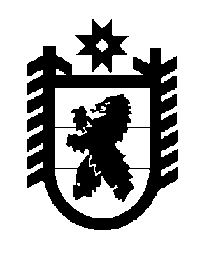 Российская Федерация Республика Карелия    ПРАВИТЕЛЬСТВО РЕСПУБЛИКИ КАРЕЛИЯРАСПОРЯЖЕНИЕот  25 августа 2017 года № 483р-Пг. Петрозаводск 	В целях обеспечения своевременного направления информации в Государственную информационную систему о государственных и муниципальных платежах, предусмотренного частью 5 статьи 213 Федерального закона от 27 июля 2010 года № 210-ФЗ «Об организации предоставления государственных и муниципальных услуг»:	1. Утвердить план-график направления органами исполнительной власти Республики Карелия, государственными учреждениями Республики Карелия (региональными администраторами начислений) информации, необходимой для уплаты заявителем начисленной ими суммы за предоставляемые государственные услуги, указанные в части 3 статьи 1 и части 1 статьи 9 Федерального закона от 27 июля 2010 года № 210-ФЗ «Об организации предоставления государственных и муниципальных услуг» (далее – Федеральный закон), а также иных платежей, в случаях, предусмотренных федеральными законами (далее – информация),  в Государственную информационную систему о государственных и муниципальных платежах (далее – план-график) согласно приложению к настоящему распоряжению.	2. Органам исполнительной власти Республики Карелия:	обеспечить своевременное выполнение плана-графика, в том числе подведомственными им государственными учреждениями Республики Карелия;  	обеспечить направление информации в Государственную информационную систему о государственных и муниципальных платежах, в том числе подведомственными им государственными учреждениями Республики Карелия, на постоянной основе.	3. Рекомендовать органам местного самоуправления муниципальных образований в Республике Карелия разработать и утвердить планы-графики направления информации, необходимой для уплаты заявителем начисленной ими суммы за предоставляемые муниципальные услуги, указанные в части 3 статьи 1 и части 1 статьи 9 Федерального закона, а также иных платежей, в случаях, предусмотренных федеральными законами, в Государственную информационную систему о государственных и муниципальных платежах.	4. Министерству финансов Республики Карелия обеспечить контроль за выполнением плана-графика. Временно исполняющий обязанности
 Главы Республики Карелия                                                   А.О. ПарфенчиковПлан-графикнаправления органами исполнительной власти Республики Карелия, государственными учреждениями Республики Карелия (региональными администраторами начислений) информации, необходимой для уплаты заявителем начисленной ими суммы за предоставляемые государственные услуги, указанные в части 3 статьи 1 и части 1 статьи 9 Федерального закона от 27 июля 2010 года № 210-ФЗ «Об организации предоставления государственных и муниципальных услуг», а также иных платежей, в случаях, предусмотренных федеральными законами,  в Государственную информационную систему о государственных и муниципальных платежахПриложение к распоряжению Правительства Республики Карелия от 25 августа 2017 года № 483р-П№ п/пМероприятиеОтветственный исполнительСрок исполнения12341.Регистрация (перерегистрация) в качестве администраторов начислен-ных сумм за предоставляемые госу-дарственные услуги,  указанные в части 3 статьи 1 и части 1 статьи 9 Федерального закона от 27 июля 2010 года № 210-ФЗ «Об организа-ции предоставления государствен-ных и муниципальных услуг», а также иных платежей, в случаях, предусмотренных федеральными законами (далее – начисления),  в Государственной информационной системе о государственных и муниципальных платежах (далее – ГИС ГМП)органы исполни-тельной власти Республики Карелия, государственные учреждения Республики Карелия  25 августа 2017 года2.Регистрация должностных лиц, ответственных за ввод начислений в автоматизированной информацион-ной системе «Доверие» (далее – АИС «Доверие»)органы исполни-тельной власти Республики Карелия, государственные казенные учрежде-ния Республики Карелия 23 августа 2017 годагосударственные бюджетные и авто-номные учрежде-ния Республики Карелия   30 августа 2017 года12343.Подключение к АИС «Доверие»органы исполни-тельной власти Республики Карелия, государственные казенные учреж-дения Республики Карелия  28 августа 2017 годагосударственные бюджетные и авто-номные учрежде-ния Республики Карелия  4 сентября 2017 года4.Выгрузка данных о производимых начислениях в ГИС ГМП в полном объемеорганы исполни-тельной власти Республики Карелия, государственные казенные учреж-дения Республики Карелия  1 октября 2017 годагосударственные бюджетные и авто-номные учрежде-ния Республики Карелия  7 октября 2017 года